              ALCALDIA MUNICIPAL DE SAN LUIS LA HERRADURA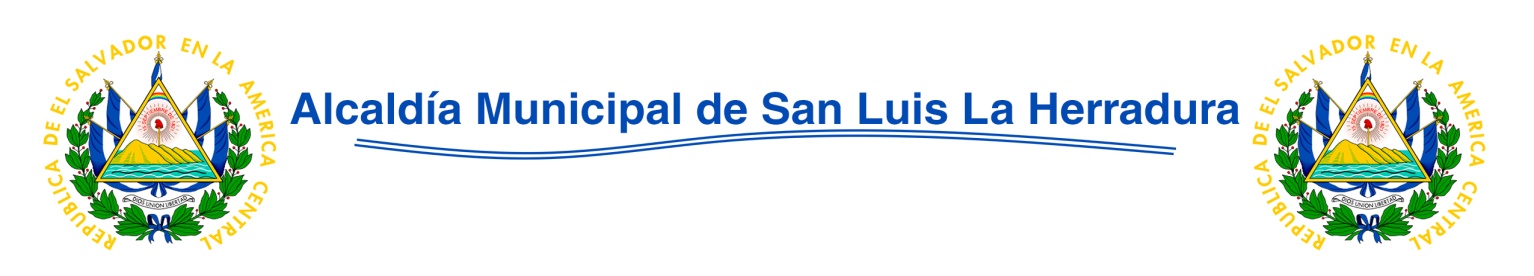 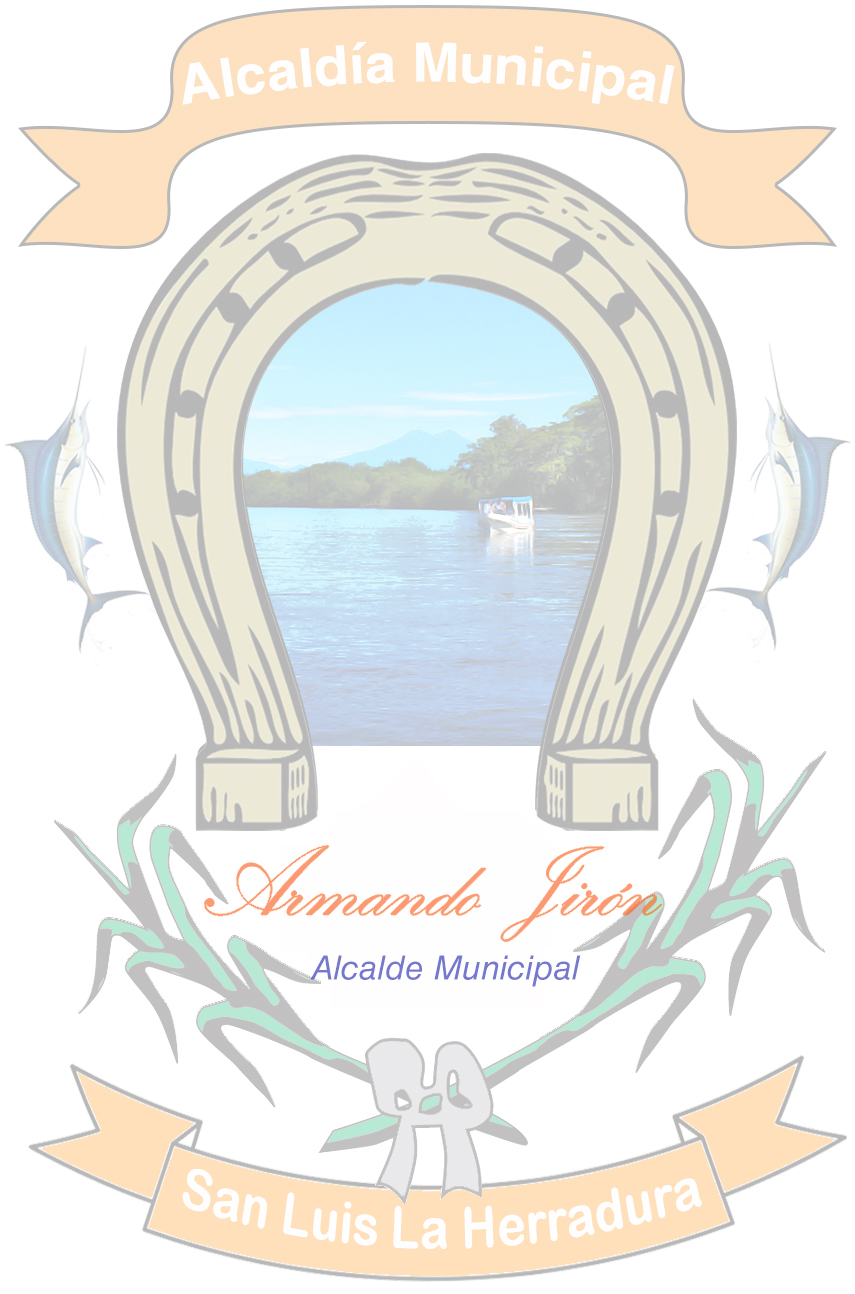 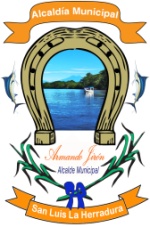    Calle Ppal. Edif. N° 1, B° Guadalupe, Villa San Luis La Herradura,Depto. La Paz, El Salvador, C. A.Telf. 2347-2700; Facebook: @alcaldiasanluis.laherraduraNOTA ACLARATORIA DE INFORMACION OFICIOSALa Municipalidad de Villa San Luis la Herradura, al Público en General informa, que con respecto a Listado de Asesores, que hayan prestado servicios a nuestra Institución.-Se ha Consultado Información y se ha comprobado que desde el mes de julio hasta septiembre  de 2020, no se ha contratado ASESORES, para esta Municipalidad por lo que:Se declara inexistente La Categoría antes mencionada, requerida su divulgación con base al artículo 10 inc. 6 de la LAIP.No habiendo más que hacer constar, firmo y sello la presente acta de inexistencia. En el municipio de Villa San Luis la Herradura los diecinueve días del mes de octubre del año dos mil veinte. Eulalio OrellanaOficial de Información